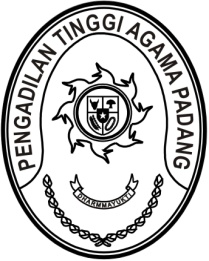 S  U  R  A  T      T  U  G  A  SNomor : W3-A/              /PS.00/IX/2023Menimbang 	: 	bahwa guna kelancaran pelaksanaan tugas Peradilan Agama se Sumatera Barat, Pengadilan Tinggi Agama Padang akan menyelenggarakan kegiatan pembinaan;Dasar 	:    	Peraturan Mahkamah Agung RI Nomor 8 Tahun 2016 tentang Pengawasan dan Pembinaan Atasan Langsung di Lingkungan Mahkamah Agung dan Badan Peradilan Di Bawahnya;MEMBERI TUGASKepada 	: 	1.	Dr. Drs. H. Pelmizar, M.H.I., 195611121981031009, Pembina Utama (IV/e), Ketua;		2. Doni Windra, PPNPN;Untuk	:	Melaksanakan pembinaan di Pengadilan Agama Payakumbuh pada tanggal 11 September 2023;		Surat tugas ini dibuat untuk dipergunakan sebagaimana mestinya.       8 September 2023       Ketua,PelmizarTembusan:Yth. Pelaksana Tugas Direktur Jenderal Badan Peradilan Agama Mahkamah Agung RI;